                         Paid: CK / Cash/ Credit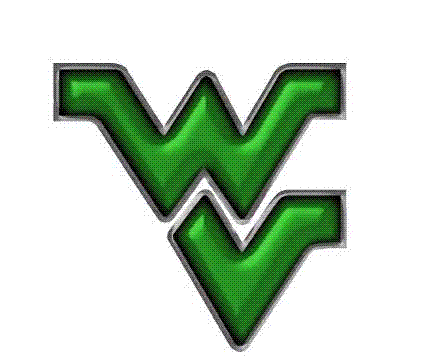 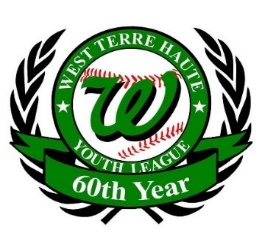         (Each player is asked to sell 5 orders per player)West Terre Haute Youth League Memorial Paver Order FormEngraved Brick 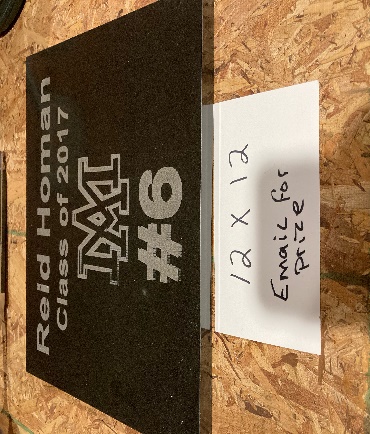 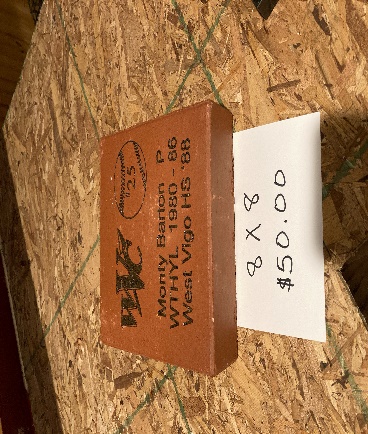 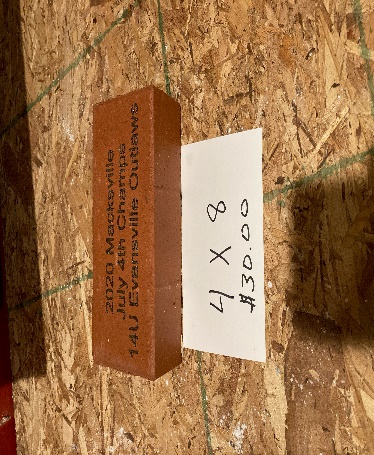               4x8 Brick                                 8x8 Brick                         12x12 Granite Bricks (4x8) two lines and one logo $30.00Bricks (8x80 two lines and one logo $50.00Granite (12x12) two lines and one logo $300.00Also offer granite corner stones up to (16x16) call for spec (812)430-2725(circle above requested product and fill out lines below on information to be engraved) Name____________________________________ Phone Number_______________________Address_______________________________________________ Email__________________City____________________________________ State_______________Zip Code___________Amount Enclosed:_____________ (payments payable: West Terre Haute Little-Youth League) Line #1______________________________________________________________________Line#2______________________________________________________________________Line#3______________________________________________________________________Email all wanted logos to: timturp15@aol.com Name and age of your player____________________________________________________(Fill out this form and email back to: westterrehauteyouthleague@gmail.com )